Fiche de traçabilité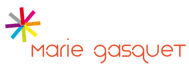 Référence : F-2017-1Date / HeureAnomalies ou dysfonctionnements constatésRéférence (F-aaaa-x)Nom SignatureTraité le……..Par…………………Date/ HeureAnomalies ou dysfonctionnements constatésRéférence (F-aaaa-x)Nom SignatureTraité le……..Par…………………